All Nutrition Classes take place in Nutrition Department 4th floor        Food Share Mobile Site is located at 225 Washington Street / Salvation Army Parking Lot – ALL in need of food are welcome!October2019

Thanksgiving Turkey Applications will be taken during the month of October!!!!See Dates.12Zumba Gold 12p - 1p
Weight Management Series Class # 4    1p – 2p   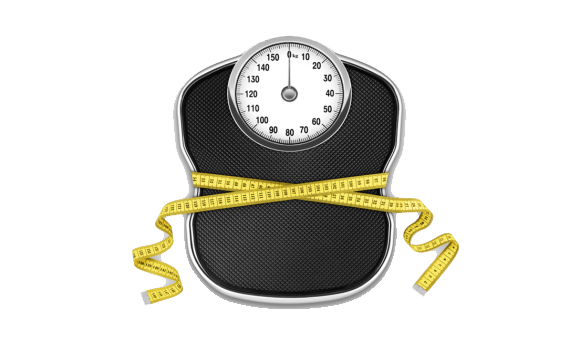                                             3        4789		1011FLYY FITNESS!!
Zumba and Mindfulness 11a - 12p
Turkey Applications in Lobby 11a-1pZumba Gold 12p - 1p         Weight Management Series  Class #5    1p – 2pTurkey Applications in Lobby 11a-1p 14Foodshare Mobile Site 225 Washington St. 8:30a – 9:30aFLYY FITNESS!!
Zumba and Mindfulness 11a - 12p
Turkey Applications in Lobby 11a-1p15                                                                                              16Zumba Gold 12p - 1p
FAT Attack Class with Community Health Network Educator     1PM 
Turkey Applications in Lobby 11a-1p
1718Paint Class
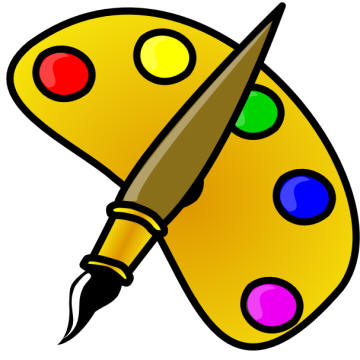 11a - 2pIf planning to participate, please call a CHW to register. Limited to 23.21FLYY FITNESS!!
Zumba and Mindfulness 11a - 12p
Turkey Applications in Lobby 11a-1p
2223Zumba Gold 12p - 1p
         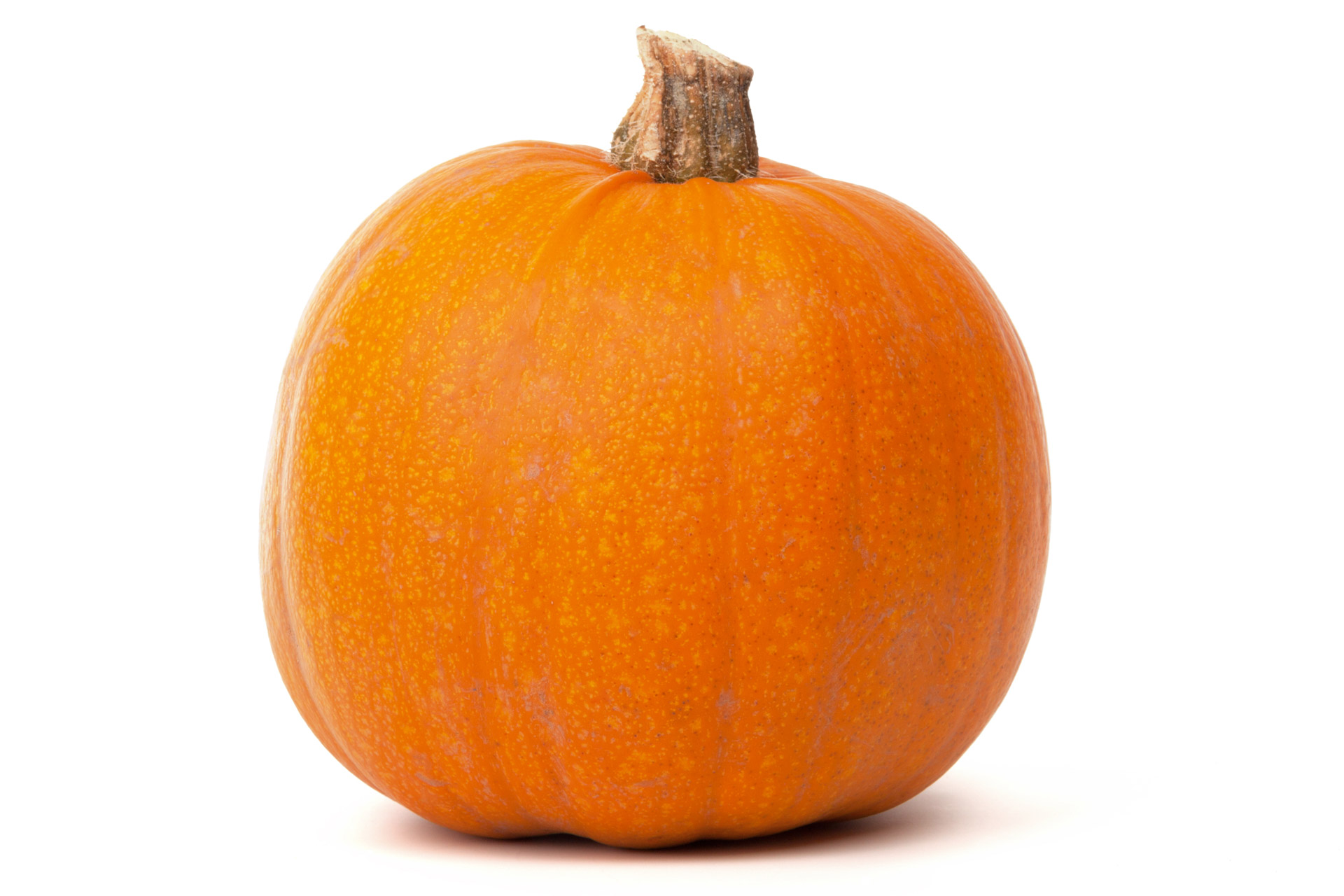 Benefits of Pumpkins Class 1PM

Turkey Applications in Lobby 11a-1p
                                       24                                                                                     25
Turkey Applications in Lobby 11a-1p
28Foodshare Mobile Site225 Washington St. 8:30a – 9:30a
FLYY FITNESS!!
Zumba and Mindfulness 11a - 12p
2930Zumba Gold 12p - 1p         Weight Management Series Class # 6    1p – 2p                                           31